EMEF Prof.ª MARIA CÉLIA CABRAL AMARALROTINA SEMANALProfessor (a): DEBORA, LUCIANA, PATRICIA E VERA ---Ano/turma: 1°ANO A, B, C e D   ---   Período:  31/05/ 2021 a 11/06/2021Querido (a) aluno (a), tudo bem?Estamos com saudades! Mas ainda precisamos nos cuidar e manter um distanciamento social!Esse é um quadro em que vou anotar a sua rotina...  Lembra que na escola fazíamos uma rotina na lousa? Agora estou enviando para você! Fique atento as atividades propostas a cada dia e não se esqueça de organizar seu caderno colocando data das atividades! Ah, a cada dia terá uma leitura para você!Com carinho, professoras dos 1º anosSEGUNDA- FEIRA, 31 DE MAIO DE 2021.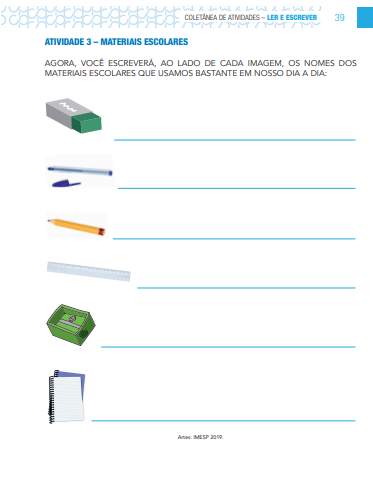 TERÇA- FEIRA,01 DE JUNHO DE 2021.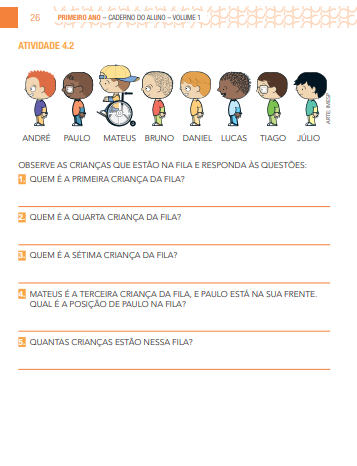 QUARTA- FEIRA, 02 DE JUNHO DE 2021.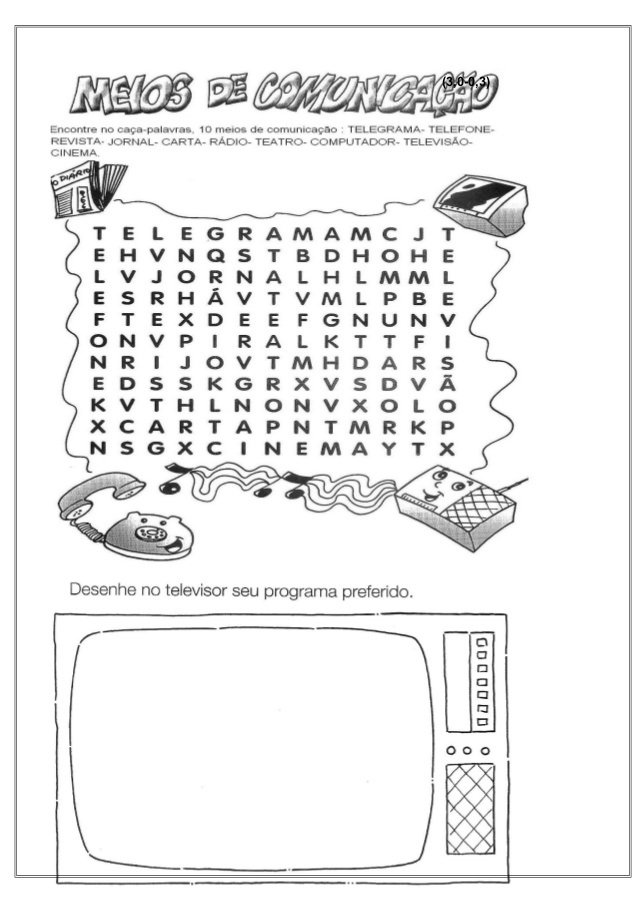 SEGUNDA- FEIRA, 07 DE JUNHO DE 2021.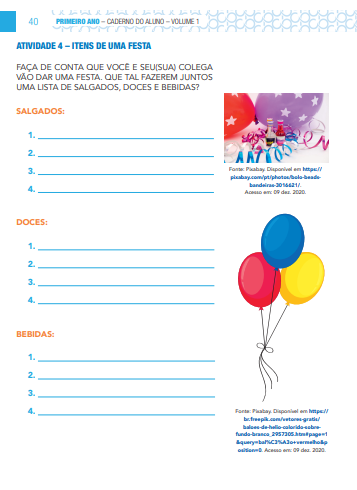 TERÇA- FEIRA, 08 DE JUNHO DE 2021.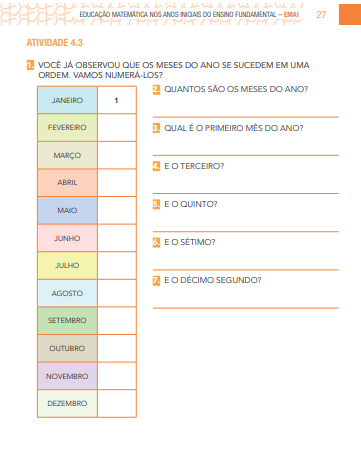 QUARTA- FEIRA, 09 DE JUNHO DE 2021.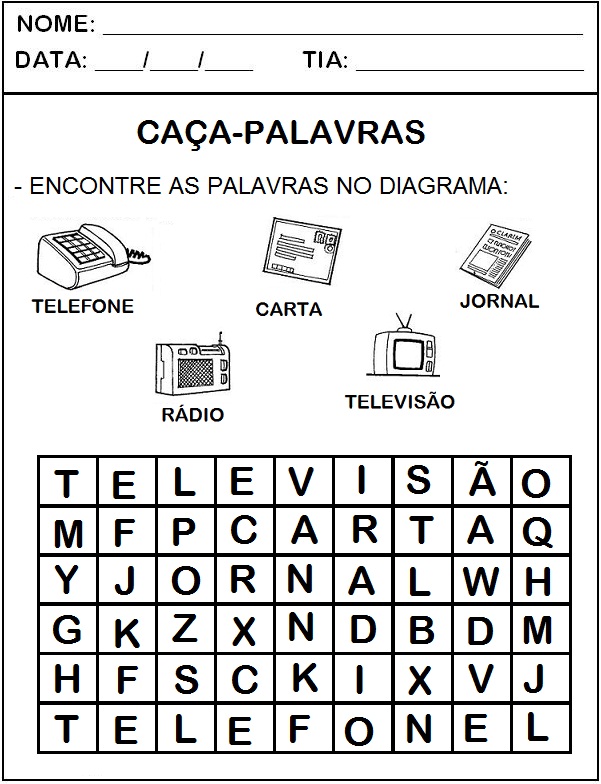 QUINTA- FEIRA, 10 DE JUNHO DE 2021.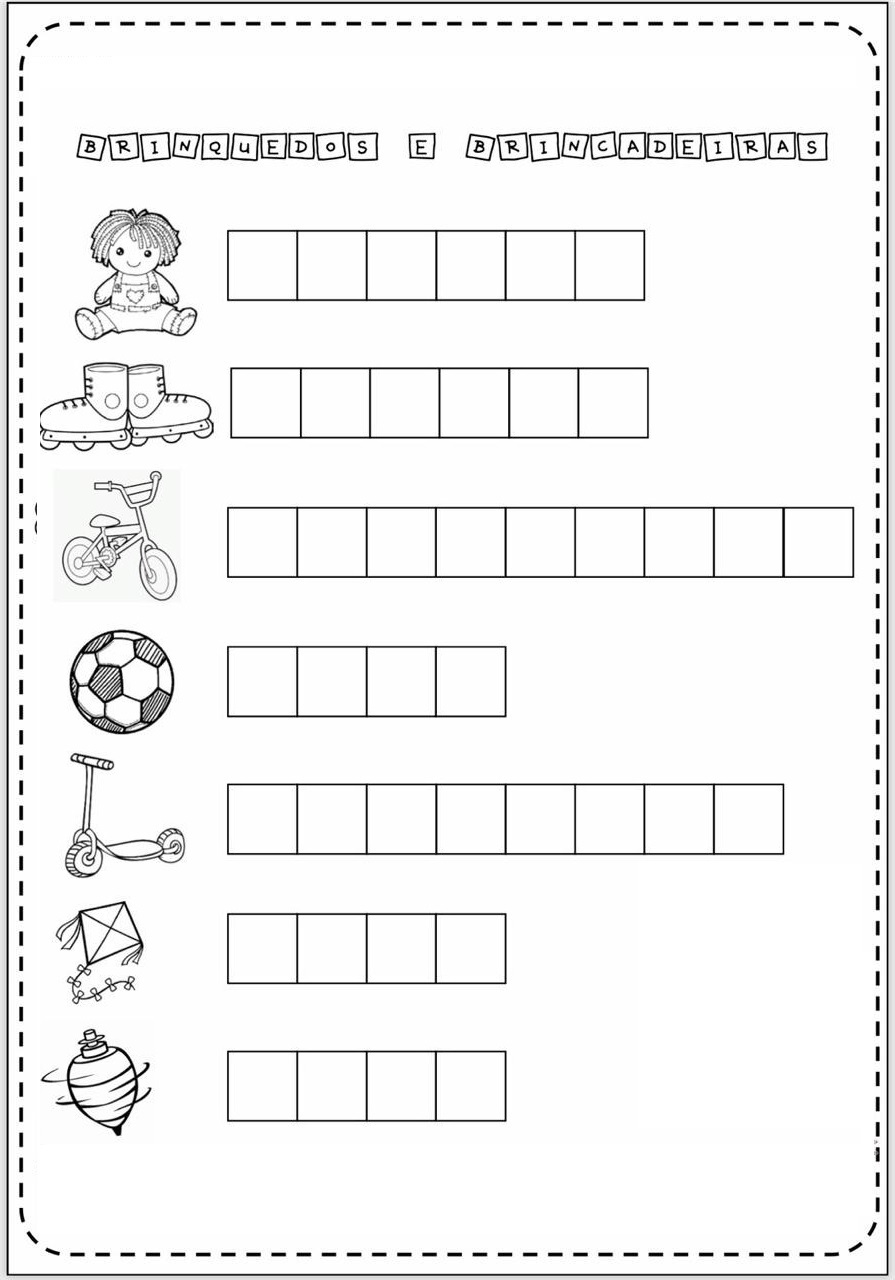 SEXTA- FEIRA, 11 DE JUNHO DE 2021.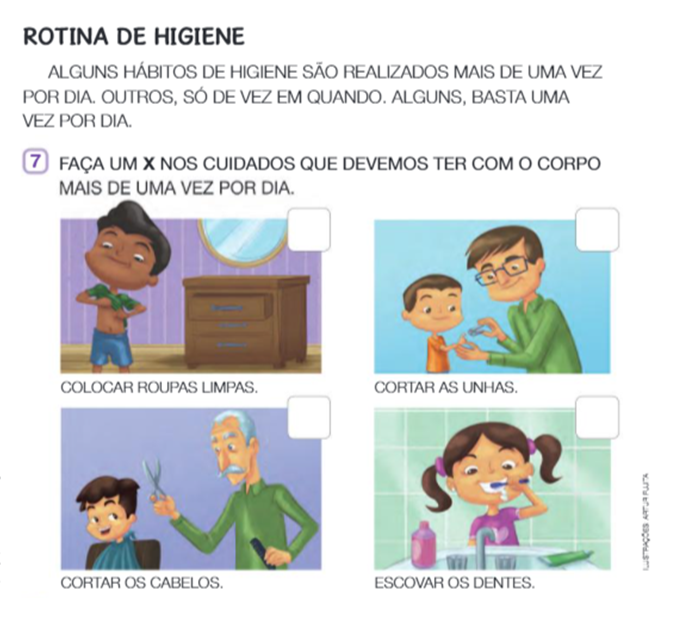 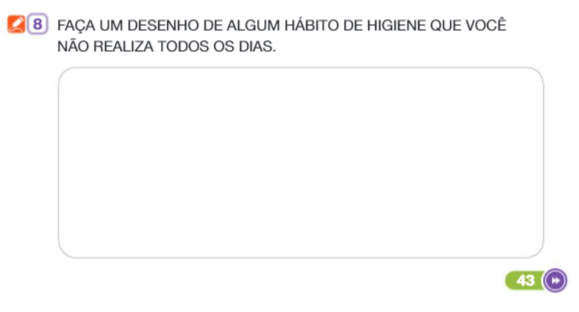 Dia da semanaRotina diária: descrição das atividadesSegunda-feiraData: 31/05/2021Leitura Diária: Mico Maneco – Ana Maria Machado https://www.youtube.com/watch?v=3lcI4omCqvM Língua Portuguesa: Hoje vamos escrever uma lista de materiais escolares. Acompanhe a atividade no livro “Ler e Escrever” página 39, após interação com a Prof.ª pelo WhatsApp.Terça-feiraData:  01/06/2021Leitura Diária: A casa sonolenta – Audrey Wood https://www.youtube.com/watch?v=yvIGmkhChHg Matemática: Trabalhando ordem!  Acompanhe as atividades no livro EMAI página 26, após interação com a prof.ª pelo WhatsAppHoje é dia de aula de artes!!! Quarta-feiraData:  02/06/2021Leitura Diária: Quem soltou o Pum – Blandina Franco e José Carlos Lollohttps://www.youtube.com/watch?v=ZbpTk4trDes Os Meios de Comunicação | Vídeos Educativos para Criançashttps://www.youtube.com/watch?v=9_CQ-nrwqyU História: Meios de comunicação são ferramentas que permitem que duas pessoas ou mais troquem diferentes informações, eles vão se transformando ao longo do tempo. Hoje vamos encontrar no caça palavras 10 meios de comunicação e desenhar no televisor seu programa preferido, após interação com a prof. ª pelo WhatsAppQue tal exercitar um pouquinho? Dê uma olhada no Blog, na atividade preparada pelo professor de Educação Física!Que tal aprender uma nova língua? O tema é PARTS OF BODY/FACE (partes do corpo/rosto), na página 23 do livro de inglês. Quinta-feiraData: 03/06/2021FERIADO CORPUS CHRISTI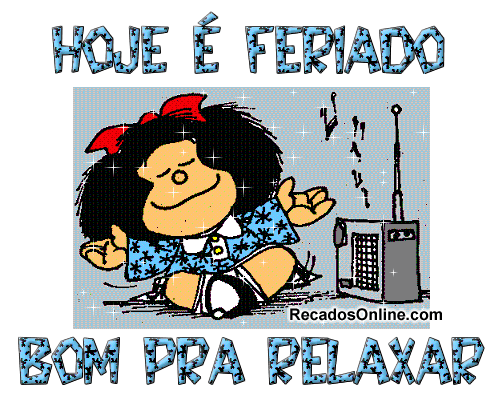 Sexta-feiraData: 04/06/2021PONTO FACULTATIVO.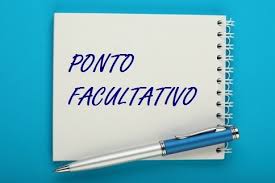 Disponível em https://blogdowashingtondourado.wordpress.com Segunda – feiraData:07/06/2021Leitura Diária: Nosso amigo ventinho – Ruth Rochahttps://www.youtube.com/watch?v=0y46TsB4H3g Língua Portuguesa: Hoje vamos escrever listas de salgados, doces e bebidas para organizar uma festa, fique atento. Acompanhe a atividade no livro “Ler e Escrever” página 40. Após interação com a Prof.ª pelo WhatsApp.Terça-feiraData: 08/06/2021Leitura Diária: Nosso amigo ventinho – Ruth Rochahttps://www.youtube.com/watch?v=CdlLRyx2fro Matemática: Hoje vamos trabalhar com a ordem dos meses: fique atento e observe a tabela para responder as questões. Acompanhe as atividades no livro EMAI página 27, após interação com a prof.ª pelo WhatsApp.Hoje é dia de aula de artes!!!Quarta-feiraData: 09/06/2021Leitura Diária:História e Língua Portuguesa: Hoje vamos fazer um caça palavras sobre os meios de comunicação, após interação com a prof. ª pelo WhatsAppQue tal exercitar um pouquinho? Dê uma olhada no Blog, na atividade preparada pelo professor de Educação Física!Quinta-feiraData: 10/06/2021Leitura Diária: Quem sou eu? – Ana Maria Machado.https://www.youtube.com/watch?v=-2V5WjJd4FA Vídeo: Brincadeira de ontem e de hoje.https://www.youtube.com/watch?v=g99JkSnEqik Geografia:  Hoje vamos escrever os nomes dos brinquedos e das brincadeiras de acordo com o desenho. Após interação com a profª pelo WhatsApp.Hoje é dia de aprender uma nova língua. O tema é FAMILY (família) na página 25 do seu livro de inglês.Sexta-feiraData: 11/06/2021Leitura Diária: Sujo eu? – David Roberthttps://www.youtube.com/watch?v=CmFMQ33o4EM Ciências: Hoje vamos fazer uma atividade sobre os Hábitos de higiene. Acompanhe a atividade no livro de Ciências na página 43, após interação com a prof.ª pelo WhatsApp.